DUBAI, UAE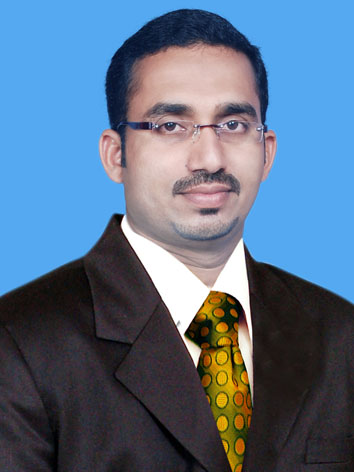 Curriculum VitaeCAREER OBJECTIVE:With expertise in warehousing that exercise general control over all activities in store department. Initiates material requests for different departments of organization, and timely follow up of purchase order, in order to making sure that there are adequate stock in the store. Conduct actual physical stock inventory. Capable to prepare documents like delivery notes, credit invoices, Material issued voucher, Material receipt voucher and daily production reports with costing.CORE STRENGTHS & SKILLS-Document Controlling		-Inventory Management		-Coordination/ Reporting-NCR Preparation		-Receipt Familiarity		-Customer Relation-Microsoft Office		-Team workWORK EXPERIENCE in Saudi Arabia (8 Year)ORGANIZATION:	 SAUDI FACTORY FOR INSULATED WIRES AND COPPER CONDUCTORS, RIYADH- SAUDI ARABIA. (Copper& Aluminium Bus bar & Enamelled Wire Manufacturers in KSA) 		TENURE: 02 AUG 2011- 31 MAR 2017 (5 Years & 7 Months)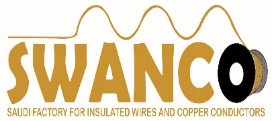 DESIGNATION: SECRETARY/ STORE MANAGERDuties and Responsibilities: Making purchase requisition (PR), co-ordinate with Procurement department.Receipt of incoming material from the suppliers and physical inspection to insure that correct quantity receipt in good condition as per the delivery note/ packing list/purchase order.Give intimation about receipt of material to concerned department and arrange for quality inspection.Prepare Goods Receipt Note (GRN), Material received voucher (M.R.V).Maintaining inventory records - stock received, stocks issued and stocks on handEnsure proper storage of all coming materials at designated place with proper labelling etc.Issue all material against the MRF (Material Request Form) and make entries in the system.Deliver material to the allocated sites and division, as per the request.Conduct appropriate housekeeping and upkeep of store premises and required and maintain safe work environment for all the staff.Fully aware with safety measures in store, store verification and legal aspects of store.Keep some items under adequate temperature control place.Making monthly report (stock valuation report & consumption report).SAUDI ARABIAN AIRLINESORGANIZATION:	KING KHALED INTERNATIONAL AIRPORT, RIYADH- SAUDI ARABIATENURE: 14 OCT 2006- 31 DEC 2008 (2 Years & 2 months)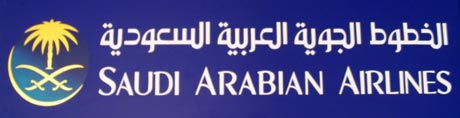 DESIGNATION: SECRETARY/ HR ASSISTANTDuties and Responsibilities: Reporting, Confidentiality, Orienting Employees.Attendance, vacation bid, id renewals and Scheduling.Audio and copy typing.Letter writing and circulating.Dealing with telephone and email enquiries, Verbal CommunicationCreating and maintaining filing systems.Scheduling and attending meetings, creating agendas and taking minutes.Keep diaries and arrange appointments.Travel Organising.Microsoft Office Skills.WORK EXPERIENCE in India (8 Year)ORGANIZATION:	LAKHOTIA COMPUTER CENTRE (NILAMBUR, INDIA)TENURE: 05 JAN 2009- 30 JUL 2011 (02 Years & 06 Months)DESIGNATION: ADMINISTRATORORGANIZATION: GOVERNMENT HIGHER SECONDARY SCHOOL, PULLANGODETENURE: 20 July 2001- 10 Oct 2006 (05 Years & 03 Months) DESIGNATION: IT INSTRUCTOR/ COMPUTER OPERATOR Duties & ResponsibilitiesArrange meetings for Directors & Staffs, Staffs duty Stock & Inventory control- Hardware Components, Student MaterialHandling of cash- Student Fee Collection, Royalty Promotional activities- Promotional Advertisement & OffersLetter Drafting- prepare students reports for Examination & Certificate issue details (Day       report, Weekly report & Monthly report) Handled different types of customers successfully- Make the salary note for Teachers and     other staff. Make the arrears for years each and every staffs.QUALIFICATION:Bachelor of Arts (BA History) Calicut University, Calicut, Kerala-2000 (Completed)Pre Degree Calicut University, Calicut, Kerala-1997SSLC Public Examination Board Kerala-1994Advanced Diploma in Computer Applications WBCC, Malappuram, Kerala -1999Computer Skills (18 Year)From Windows 98 to Windows 10, Expert in Office (Ms Word, Excel, Power point & MS Project)Computer Hardware & Networking, FoxPro, Visual Basic 6.0ACHIEVEMENTS:Good Team Entrepreneur PERSONAL PROFILE:Enthusiastic, hard working and dynamic personal willing to work in a fair business firm who will remain good humoured under pressure.STRENGTHS:Innovative thinking, Positive attitude, Interactive to people.PERSONAL INFORMATION		Date of Birth		:	07 Feb 1979		Nationality		:	Indian		Religion			:	Muslim		Marital Status 		:	Married		Languages known	: 	Arabic, English, Hindi, Tamil and MalayalamI hereby declare that the above mentioned information are true and correct to the best of my knowledge and belief.Mohammed 